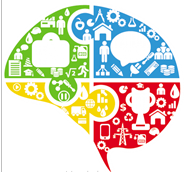 ТЕХНИЧЕСКИЙ КЕЙС ДИАГНОСТИКА И ПОДГОТОВКА БУЛЬДОЗЕРА 
KOMATSU D 375 К ЭКСПЛУАТАЦИИДан приказ начальства предприятия передать бульдозер Komatsu D375 с одного участка на другой. При приемке бульдозера механик участка, осматривая бульдозер, обнаруживает потеки на РВД гидроцилиндров, отвала, других неисправностей визуально не обнаружено, гусеничные ленты натянуты в пределах допуска, все жидкости в уровне. Наработка на момент приемки 2956 м/ч.  Согласно бортового журнала последнее ТО было проведено на 2800 м/ч.  После осмотра механик дает команду машинисту испытать бульдозер под нагрузкой. После испытаний машинист бульдозера докладывает механику участка что:При работе отвал полностью не поднимается и не фиксируется в верхнем положении, нужно постоянно приподнимать джойстиком;При работе правая гусеничная лента ослабевает;  При работе быстро нагревается рабочая жидкость гидравлической системы, приходится останавливаться чтобы упала температура.На основании данных нареканий, было принято решение о проведении диагностики системы смазки и гидравлики рабочего органа, в процессе обслуживания планировалось устранить причины, повлекшие нарушения в работе оборудования. По заключению механика, дальнейшая эксплуатация бульдозера без устранения нареканий невозможна. ГУСЕНИЧНЫЙ БУЛЬДОЗЕР KOMATSU D 375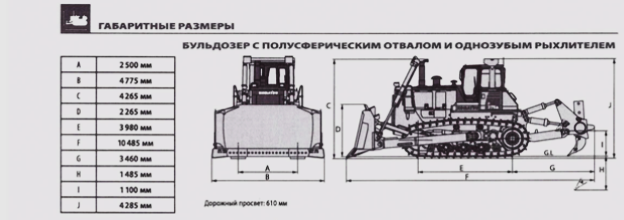 Периодичность проведения ТОЧЕРЕЗ КАЖДЫЕ 250 МОТОЧАСОВ
Смазка, замена масла в поддоне картера двигателя, замена патрона масляного фильтра двигателя, проверка уровня масла в гидробаке, долив масла, проверка и регулировка натяжения ремня привода генератора, проверка уровня электролита аккумуляторной батареи, проверка работоспособности тормозовТЕХОБСЛУЖИВАНИЕ ЧЕРЕЗ КАЖДЫЕ 500 МОТОЧАСОВ
Замена патрона топливного фильтра, замена фильтрующего элемента фильтра силовой передачи и фильтрующего элемента гидротрансформатора, проверка уровня масла в картере конечной передачи, долив масла ТЕХОБСЛУЖИВАНИЕ ЧЕРЕЗ КАЖДЫЕ 1000 МОТОЧАСОВЗамена масла в картере силовой передачи (включая картер коробки передач, картер гидротрансформатора и корпус конической шестерни), очистка сетчатого фильтра, проверка и очистка топливного сетчатого фильтра, очистка сапуна картера рулевого механизма, проверка уровня масла в корпусе натяжной пружины вспомогательного цилиндра, долив масла, смазывание натяжного шкива в сборе, проверка затяжки болтов конструкции ROPS, замена фильтрующего элемента предохранителя от коррозии, проверка крепления конструкции турбонагнетателя ТЕХОБСЛУЖИВАНИЕ ЧЕРЕЗ КАЖДЫЕ 2000 МОТОЧАСОВ
Замена масла в гидробаке, замена фильтрующего элемента гидросистемы, замена масла в картере конечной, замена масла в корпусе демпфера, очистка вентиляционного отверстия и сапуна, проверка уровня масла в поворотном подшипнике, долив масла, проверка фильтрующего элемента сапуна двигателя, очистка, проверка турбонагнетателя, проверка люфта ротора турбонагнетателя, проверка генератора и стартера, проверка и регулировка клапанного зазора двигателя ТЕЧЕРЕЗ КАЖДЫЕ 4000 МОТОЧАСОВ
Проверка водяного насоса, проверка демпфера крутильных колебаний, проверка шкива вентилятора и натяжного шкива,  проверка основной рамы и рабочего оборудования (отвала, рыхлителя) ГИДРАВЛИЧЕСКАЯ СИСТЕМА УПРАВЛЕНИЯ ОТВАЛОМ БУЛЬДОЗЕРАДля выполнения технологических операций машинист бульдозера управляет положением отвала с помощью гидравлической системы. Гидравлическая система содержит (рис.9.8.) гидроклапан 1, насос 2, бак 3, гидрораспределитель 4, гидроцилиндр 5.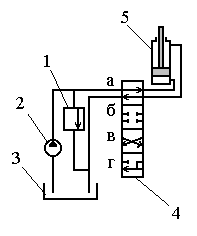 Рис. 9.8. Принципиальная гидравлическая схема управления рабочим органом бульдозера1 –гидроклапан; 2 – насос; 3 – бак; 4 – гидрораспределитель; 5 – гидроцилиндр.Рабочая жидкость из бака 3 по всасывающему трубопроводу поступает в насос 2, из которого под давлением через гидрораспределитель 4 направляется к гидроцилиндру 5. Для предохранения гидросистемы от давления, превышающего установленное, в системе используется предохранительный гидроклапан 1.Гидрораспределитель может занимать четыре положения. При положении «а» происходит выдвижение штока гидроцилиндра. Для этого рабочая жидкость направляется в поршневую полость. Штоковая полость в этом случае через гидрораспределитель соединяется со сливной линией, отводящей рабочую жидкость в бак. При достижении штоком упора давление в гидролинии возрастает и срабатывает предохранительный клапан. Рабочая жидкость от насоса через клапан при этом сбрасывается в бак.В позиции гидрораспределителя «б» поршневая и штоковая полости изолированы от напорной гидролинии. В этой позиции отвал бульдозера фиксируется в каком-либо положении. Как правило, это используется при рабочем движении бульдозера после внедрения ножа в породу, так как обеспечивает срезание слоя породы определенной толщины.При переводе гидрораспределителя в позицию «в», жидкость поступает в штоковую полость гидроцилиндра. Поршень передвигается и втягивает шток в цилиндр.Позиция «г» гидрораспределителя соответствует «плавающему» положению отвала бульдозера. При этом штоковая и поршневая полости гидроцилиндра соединяются между собой. Рабочая жидкость свободно переливается из одной полости в другую. Эта позиция используется при планировке поверхности при движении бульдозера задним ходом. ЗАДАНИЕОпределить неисправность, назвать узлы и агрегаты, которые могут выйти из строя при дальнейшей эксплуатации бульдозера. На основании вышеизложенных нареканий, разработать последовательный план проведения ремонтных работ, обеспечивающих устранение неполадок бульдозера и определить требуемое на это время.Составить график ТО до конца года.